
АДМИНИСТРАЦИЯ КАМЫШЛОВСКОГО ГОРОДСКОГО ОКРУГА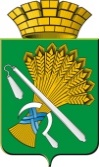 П О С Т А Н О В Л Е Н И Еот 17.03.2020   № 176О внесении изменений в постановление главы Камышловского городского округа от 29.11.2018 №1042 «О создании Комиссии по подготовке и проведению Всероссийской переписи населения на территории Камышловского городского округа» (с учетом внесенных изменений от 19.08.2019)В соответствии с Федеральным законом от 25 января 2002 года № 8-ФЗ «О Всероссийской переписи населения» («Собрание законодательства РФ», 28.01.2002, № 4, ст. 252), постановлением Правительства Российской Федерации от 29 сентября 2017 года № 1185 «Об образовании Комиссии Правительства Российской Федерации по проведении Всероссийской переписи населения 2020 года» («Собрание законодательства РФ», 09.10.2017, № 41, ст. 5964), в целях организации проведения Всероссийской переписи населения 2020 года на территории Камышловского городского округа, руководствуясь Уставом Камышловского городского округа («Камышловские известия», № 58, 23.07.2005), в соответствии с кадровыми изменениями, администрация Камышловского городского округаПОСТАНОВЛЯЕТ:Внести в постановление главы Камышловского городского округа от 29.11.2018 года №1042 «О создании Комиссии по подготовке и проведению Всероссийской переписи населения 2020 года на территории Камышловского городского округа» (с учетом внесенных изменений от 19.08.2019) следующее изменение (прилагается):1) Исключить из состава Комиссии:- Горлову Римму Емельяновну – директора государственного казенного учреждения службы занятости Свердловской области «Камышловский центр занятости».2) Включить в состав Комиссии:- Кремлеву Марину Васильевну – директора государственного казенного учреждения службы занятости Свердловской области «Камышловский центр занятости» (по согласованию);- Селиверстова Алексея Валерьевича - инспектора организации охраны объектов подлежащих обязательной охране Камышловского отдела вневедомственной охраны — филиала федерального государственного казенного учреждения «Управления вневедомственной охраны войск национальной гвардии Российской Федерации по Свердловской области».3) Изменить должность Кириллова Алексея Анатольевича: с Врио начальника Межмуниципального отдела МВД России «Камышловский» (по согласованию) на начальника Межмуниципального отдела МВД России «Камышловский» (по согласованию).2. Состав Комиссии по подготовке и проведению Всероссийской переписи населения 2020 года на территории Камышловского городского округа утвердить в новой редакции (прилагается).3. Настоящее постановление разместить на официальном сайте Камышловского городского округа.4. Контроль за исполнением настоящего постановления возложить на заместителя главы администрации Камышловского городского округа Власову Е.Н.И.о. главы администрацииКамышловского городского округа                                                     Е.А. БессоновУТВЕРЖДЕНпостановлением администрацииКамышловского городского округаот 17.03.2020 № 176СОСТАВКомиссии по подготовке и проведению Всероссийской переписи населения 2020 года на территории Камышловского городского округаПредседатель комиссии:Власова Елена Николаевна - заместитель главы администрации Камышловского городского округа.Первый заместитель председателя комиссии:Бессонов Евгений Александрович – первый заместитель главы администрации Камышловского городского округа.Заместитель председателя комиссии:Григорьева Ольга Николаевна - главный специалист- эксперт отдела сводных статистических работ г. Камышлов Территориального органа Федеральной службы государственной статистики по Свердловской области (по согласованию).Секретарь комиссии:Разина Любовь Анатольевна – главный специалист отдела экономики администрации Камышловского городского округа.Члены комиссии:Акимова Наталья Витальевна - начальник отдела экономики администрации Камышловского городского округа;Боровских Галина Вадимовна - начальник отделения Управления Федеральной миграционной службы России по Свердловской области в Камышловском районе Федеральной миграционной службы России (по согласованию);Дресвянкина Инна Валентиновна - руководитель Камышловского почтамта Управления Федеральной почтовой связи Свердловской области- филиала Федерального государственного унитарного предприятия «Почта России» (по согласованию);Кириллов Алексей Анатольевич – начальник Межмуниципального отдела МВД России «Камышловский» (по согласованию);Кремлева Марина Васильевна - директор государственного казенного учреждения службы занятости Свердловской области «Камышловский центр занятости» (по согласованию);Машьянова Елена Александровна - статист Государственного бюджетного учреждения здравоохранения Свердловской области «Камышловская центральная больница» (по согласованию);Михайлова Елена Викторовна - председатель комитета по управлению имуществом и земельным ресурсам администрации Камышловского городского округа;Мотыцкая Вера Борисовна - директор государственного автономного учреждения социального обслуживания Свердловской области «Государственное автономное учреждение «Комплексный центр социального обслуживания населения Камышловского района» (по согласованию);Нифонтова Татьяна Валерьевна – начальник отдела архитектуры и градостроительства администрации Камышловского городского округа;Озорнин Сергей Владимирович – главный редактор муниципального учреждения редакция газеты «Камышловские известия» (по согласованию);Селиверстов Алексей Валерьевич - инспектор организации охраны объектов подлежащих обязательной охране Камышловского отдела вневедомственной охраны — филиала федерального государственного казенного учреждения «Управления вневедомственной охраны войск национальной гвардии Российской Федерации по Свердловской области»;Семенова Лариса Анатольевна - начальник отдела жилищно-коммунального и городского хозяйства администрации Камышловского городского округа;Сенцова Елена Васильевна - начальник организационного отдела администрации Камышловского городского округа;Смирнова Наталья Леонидовна – старший инспектор отдела надзорной деятельности и профилактической работы Камышловского городского округа, муниципального образования Камышловский муниципальный район, Пышминского городского округа Главного управления МЧС России по Свердловской области (по согласованию);Солдатов Александр Григорьевич - начальник финансового управления администрации Камышловского городского округа;Таусенева Оксана Васильевна - начальник Камышловского отдела Управления Федеральной службы государственной регистрации, кадастра и картографии по Свердловской области (по согласованию);Усова Оксана Андреевна – начальник юридического отдела администрации Камышловского городского округа.